Opdrachtenlijst ‘KLJ student in’Algemene regels/stappenplan voor begeleiders:STAP 1: vraag hen welke gemeente ze willen doenSTAP 2: kijk op de genummerde kaart welke opdracht hier mee overeenkomtSTAP 3: duidt op het bord de opdracht aan met een zwarte bol (als hier al een zwarte bol hangt kan deze opdracht niet gedaan worden)STAP 4: zoek het materiaal bij elkaar (als het niet beschikbaar is doordat een andere groep hiermee bezig is, mogen ze een andere opdracht kiezen en verwijder je de zwarte bol)STAP 5: zeg de opdracht luid en duidelijk 1 keer en start de tijd meteen daarna (je mag de opdracht herhalen, maar dit is dan al binnen hun tijd) (ze mogen de opdracht weigeren, maar dan laat je de zwarte bol hangen, deze opdracht kan niet meer door een andere groep gedaan worden). Het kan zijn dat de tijd pas start als ze echt aan de opdracht starten, dan staat dat vermeld bij de opdracht. Alle andere keren start je direct de tijd na de uitleg.STAP 6: stop de tijd meteen als ze zeggen dat de opdracht gedaan is. STAP 7: check of de opdracht echt gelukt isSTAP 8: is de opdracht gelukt? Verander de zwarte bol dan door de kleur bol van de studentenstad. Is de opdracht mislukt? Dan laat je de zwarte bol hangen en kiest de groep een andere gemeente. STAP 9: noteer de tijd/aantal/ … naast de opdracht (hou deze goed bij en geef ze af aan de PM’er ter plaatse)LET OP:De grote opdrachten worden vergeleken met de andere regio’s door de werkgroep Student in, ze krijgen hier pas later punten voor, neem dus een goede foto of filmpje en stuur deze door naar NIKITA KLJ op facebook of +32479877259 via Whatsapp. Deze foto’s mogen niet doorgestuurd worden naar team communicatie sinds elke regio de kans moet krijgen om de opdracht als beste te doen. Als het aantal en de tijd worden genoteerd is vooral het aantal dat telt, hoe meer hoe beter. De tijd is voor een ex aequo.Er moet ALTIJD getimed worden, zorg dat je gsm is opgeladenAls je twijfelt of iets mag (zoals het gebruik van een gsm) mag je er altijd vanuit gaan dat dit toegestaan is, buiten als het in de opdracht beschreven staat. Per opdracht mag maar 1 poging gedaan worden buiten als het anders staat vermeld. Foto’s opdracht Herk-de-Stad:Bijlage: LievegemAntwoordenRoerei,roofvogel, spatbord, vraagstuk, overstuur, voetballen, broekspijpen, houthalen, hoofdprijs, armband, eekhoorn, slagtandBijlage: HuldenbergVoel je zeker vrij om zelf enkele strofen toe te voegenBijlage: Landen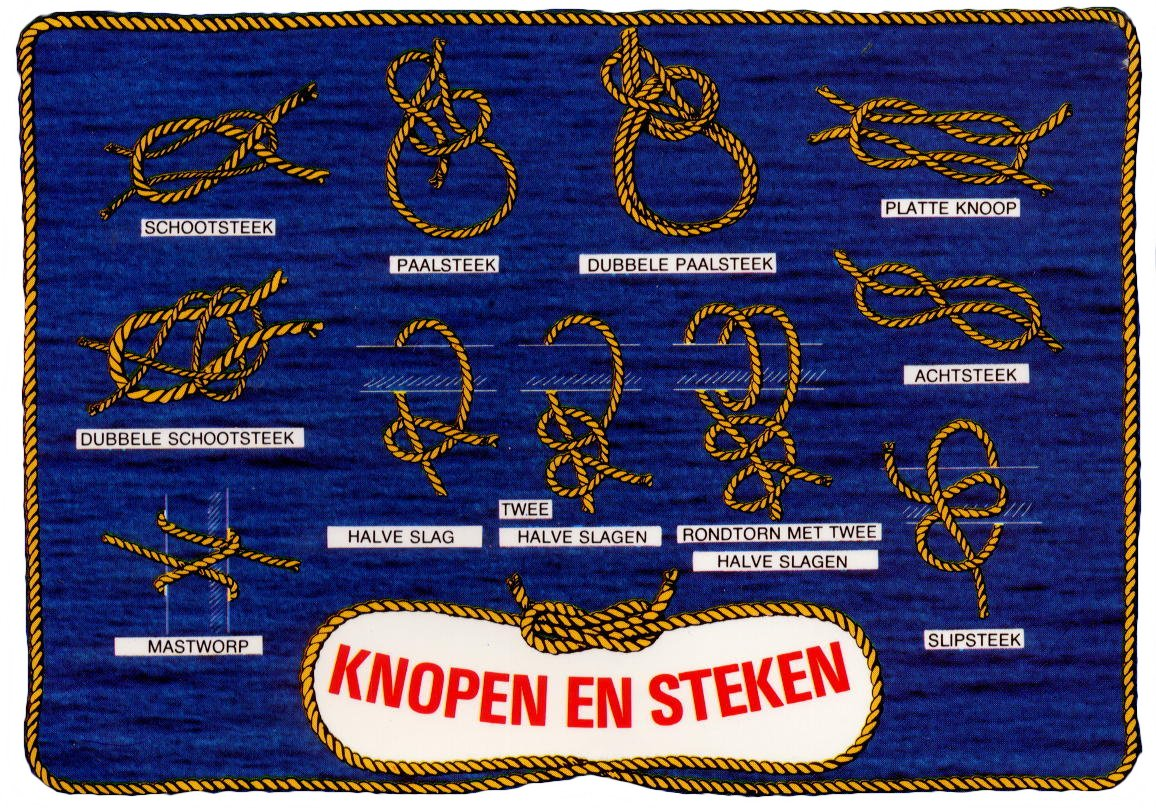 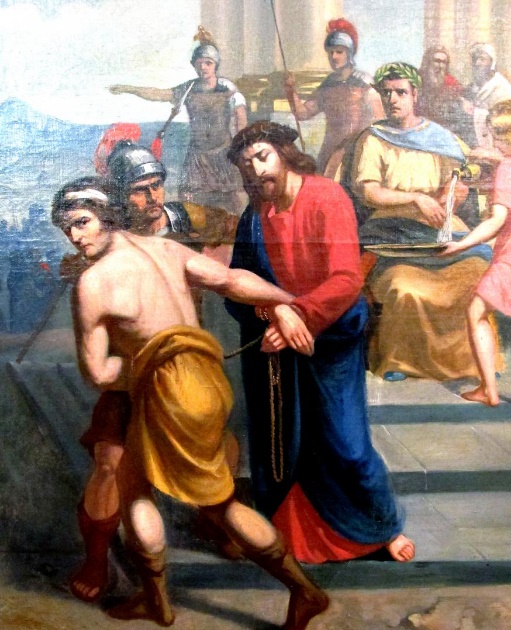 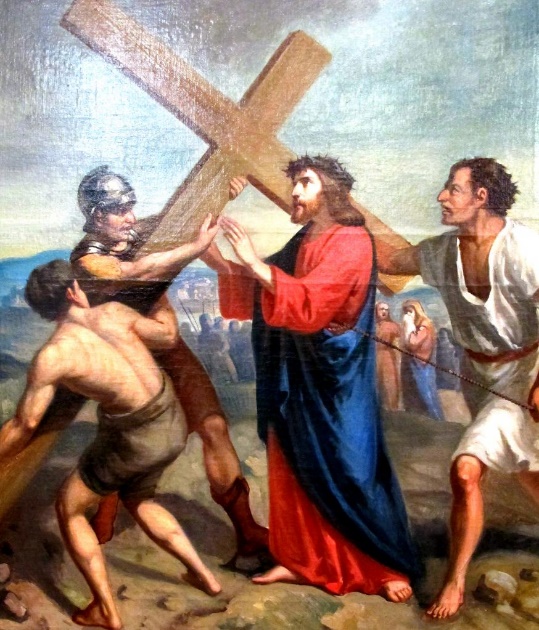 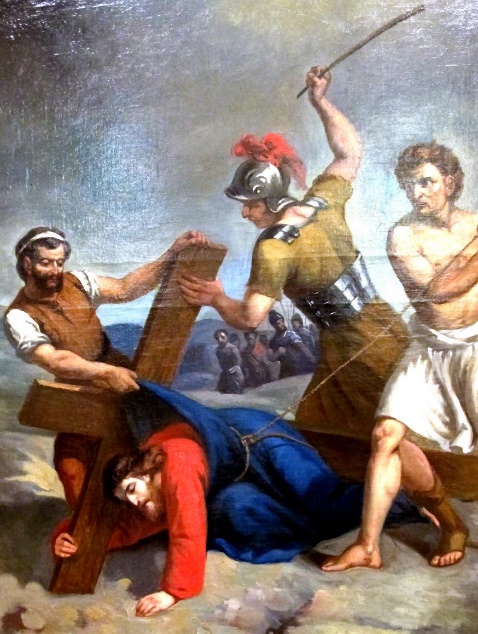 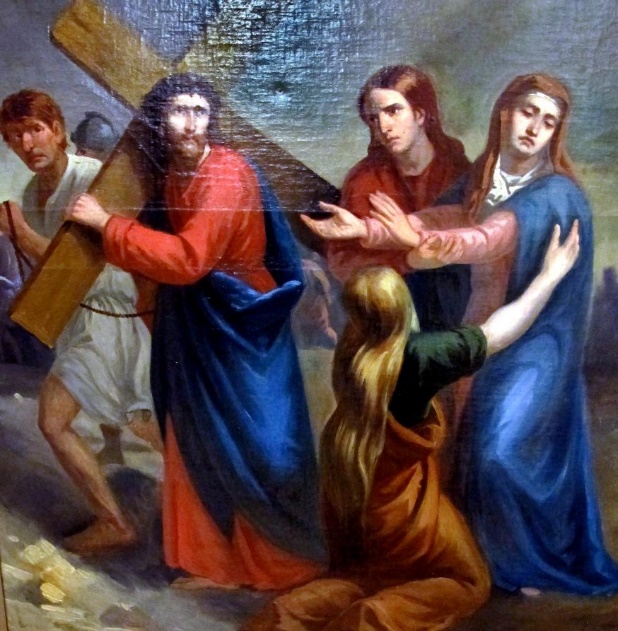 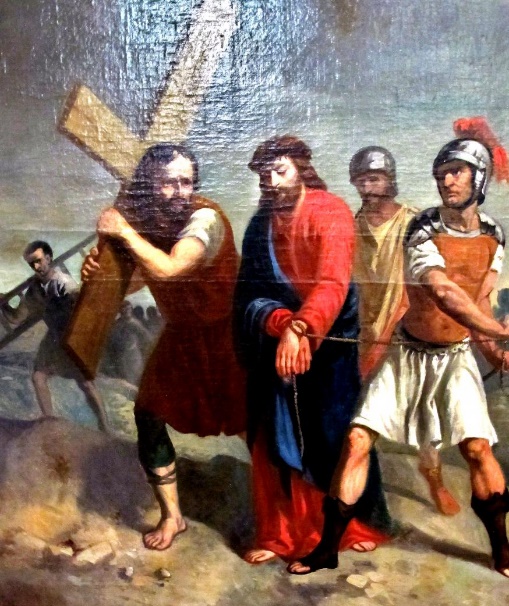 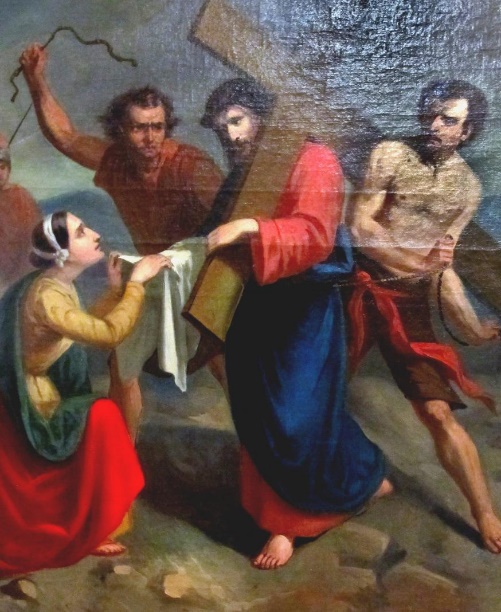 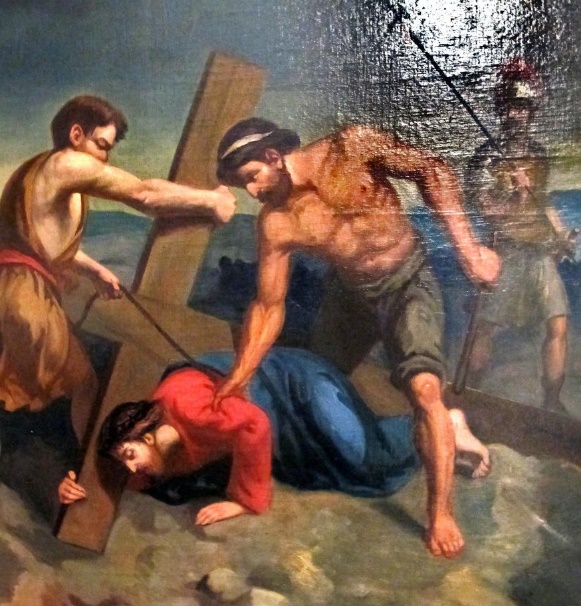 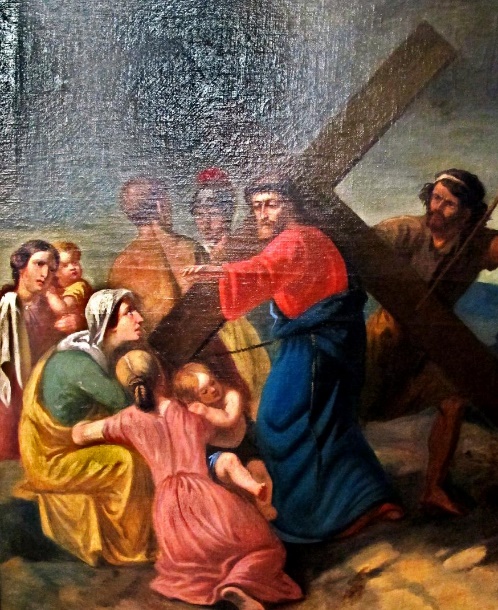 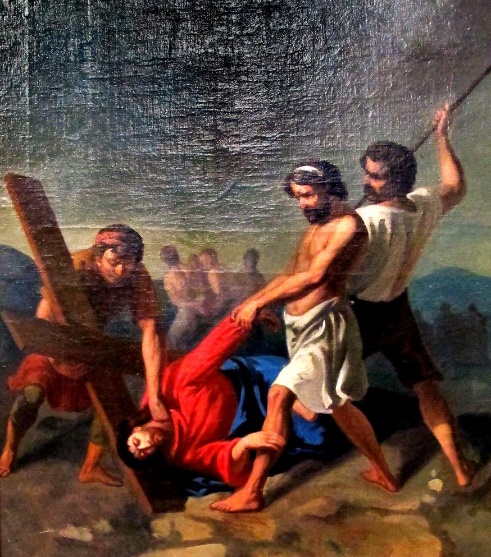 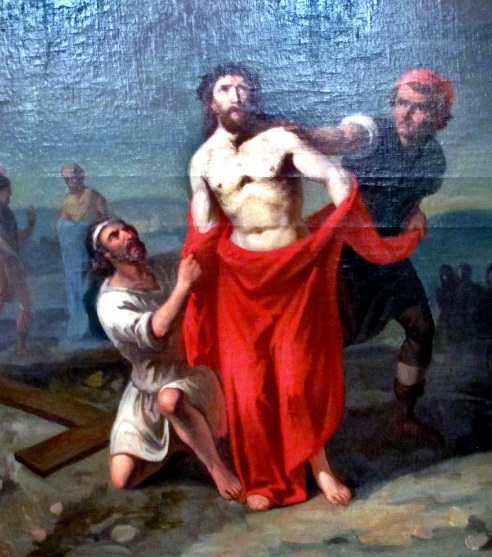 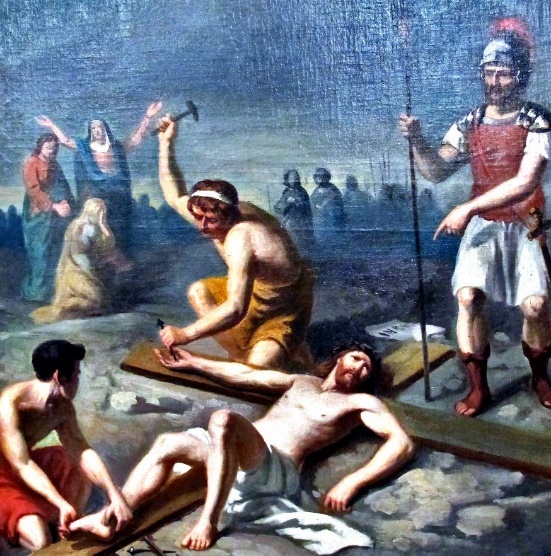 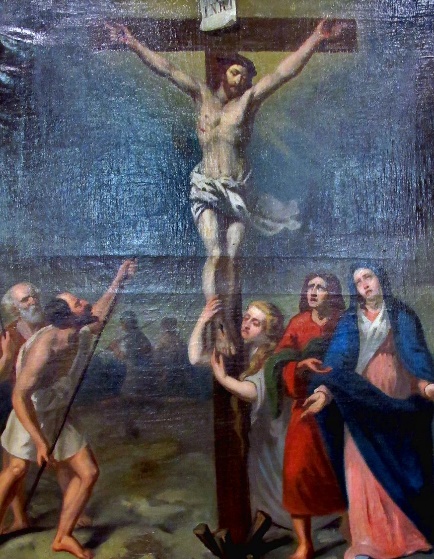 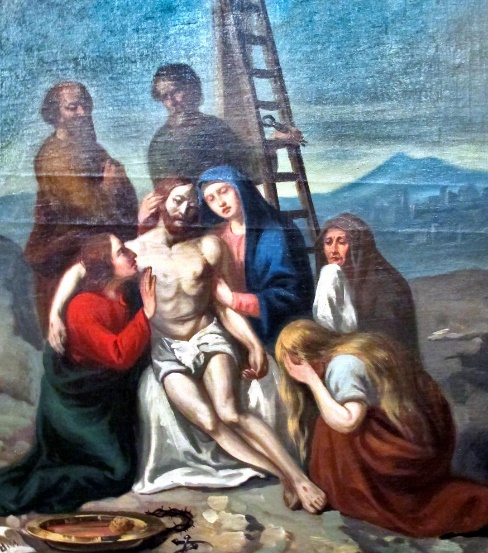 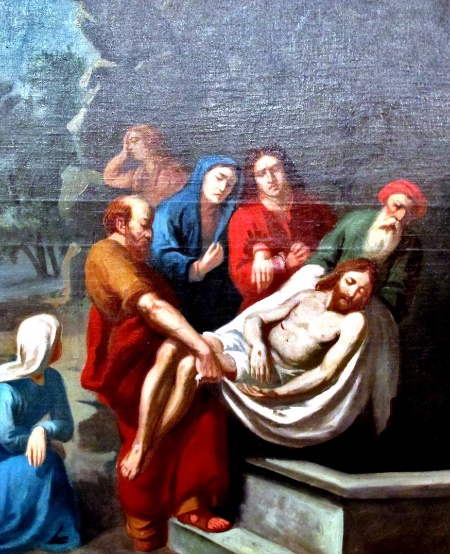 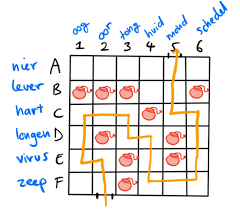 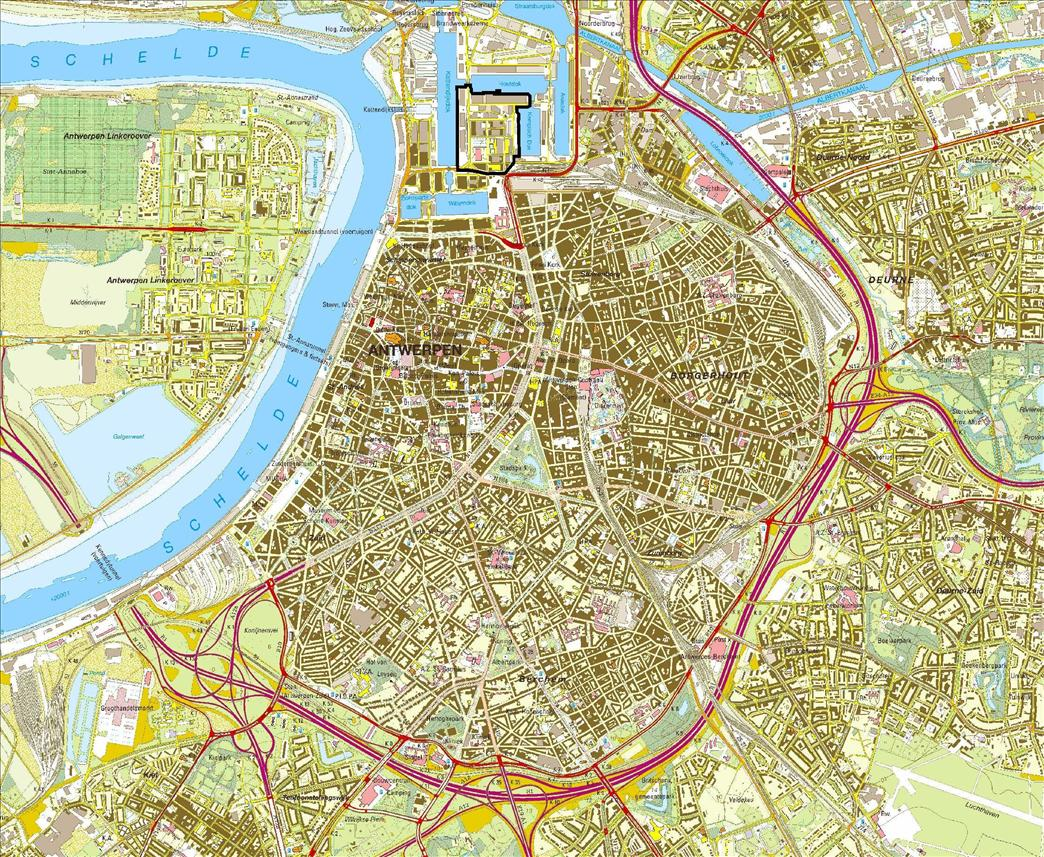 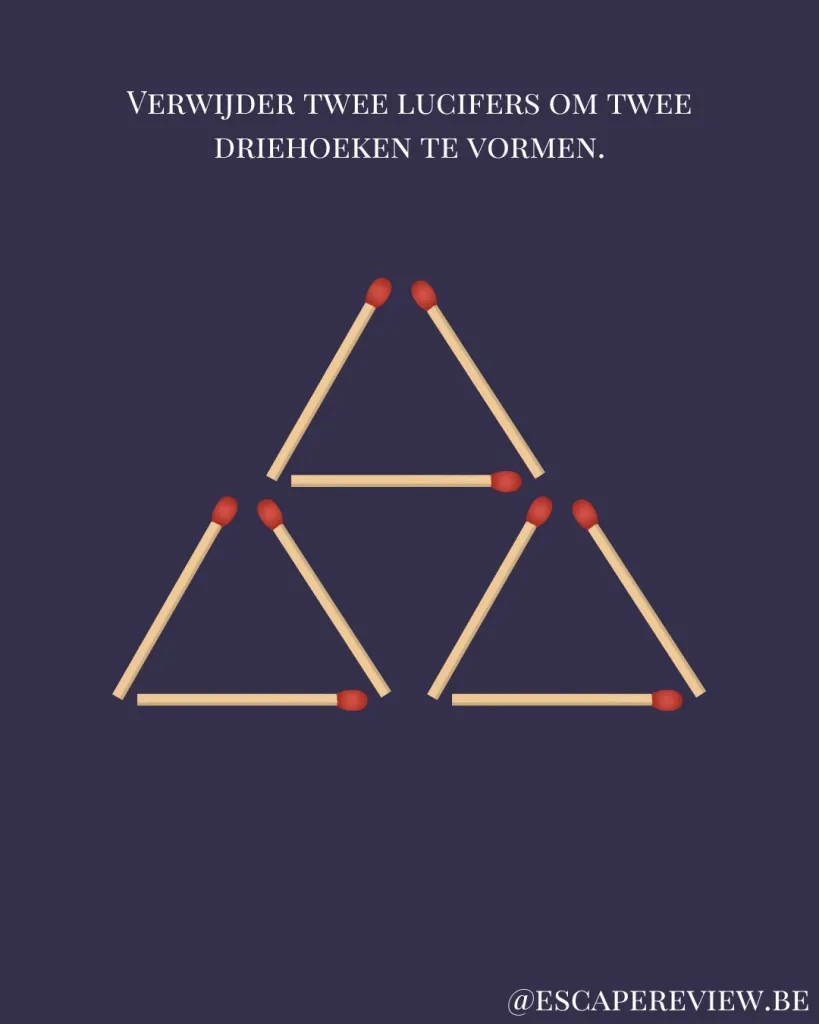 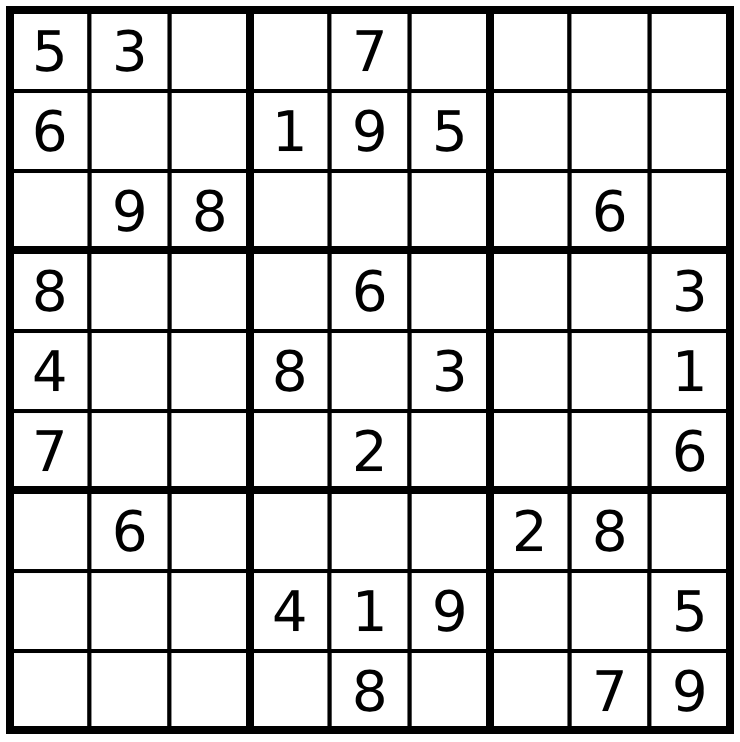 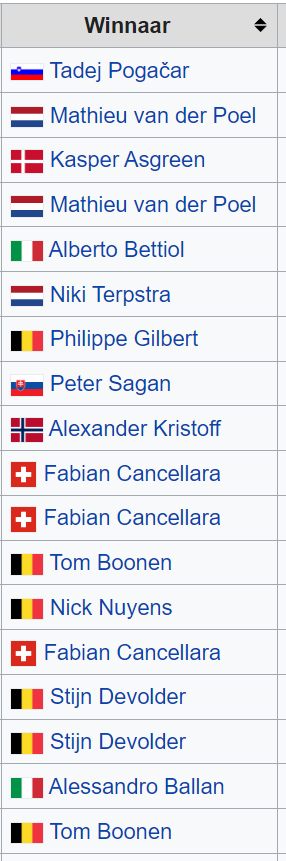 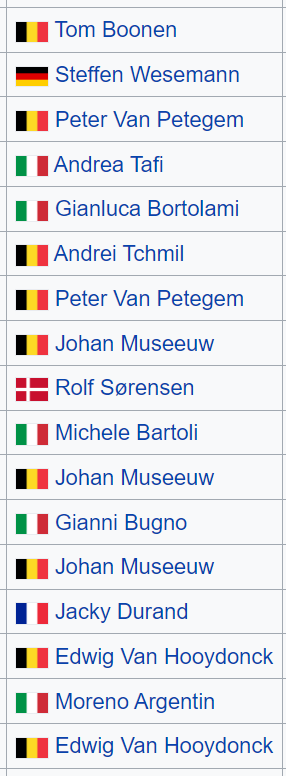 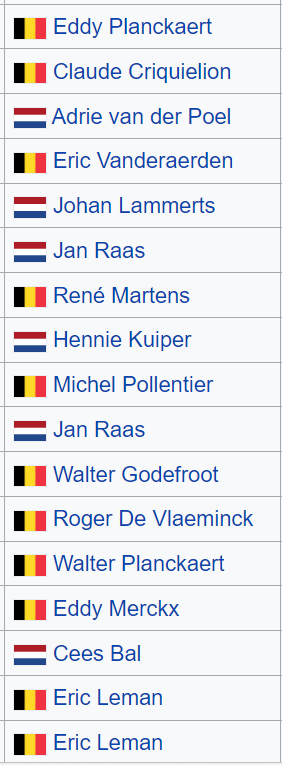 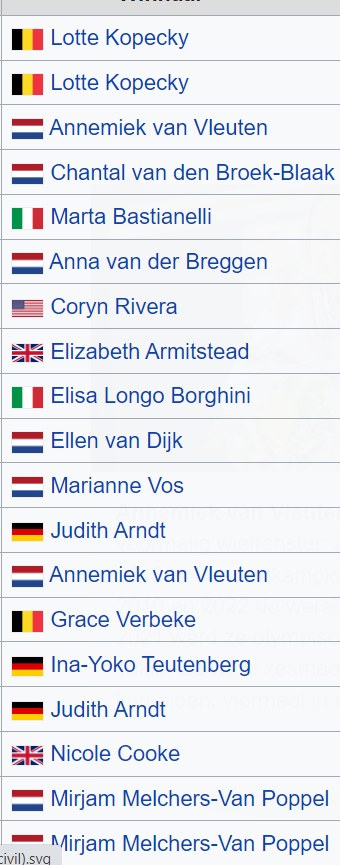 NummerGemeenteOpdrachtMateriaalResultaat in seconden en aantal1AartselaarZeg zo lang mogelijk ‘AAAA’. Je mag geen ademhalen tussendoor! Je mag doorgeven in de groep, maar ieder lid mag maar 1 keer. De tijd start wanneer iemand start met AAAA te zeggen.2AntwerpenSowieso voor team KLJ Student in Antwerpen3ArendonkEen Arend is een vogel, som zo snel mogelijk 30 vogelsoorten op. Het gebruik van een gsm is niet toegestaan. De volledige groep moet bij de begeleiding blijven. 4Baarle-HertogDans per twee een slow terwijl jullie elk het uiteinde van het spaghettistokje in je mond houden. Hoelang kunnen jullie slowen zonder dat het stokje breekt? Jullie moeten zelf een gepast muziekje regelen.  De tijd start vanaf de slow start.Materiaal: spaghetti5BalenMaak je schoen los. Probeer zo snel mogelijk deze nu zo uit te schoppen dat hij in een bepaald vak (van 1m op 1m) landt. Je staat op 2 meter van het vak. Materiaal: krijt6BeerseMaak een gat in een krant. 10 personen kruipen zo snel mogelijk erdoor zonder dat ze scheurt. Moeten geen KLJ’ers zijn. Materiaal: krant7BerlaarBlaas 3 ballonnen op. Zorg ervoor dat je de 3 ballonnen zo lang mogelijk in de lucht houdt. De ballonnen vasthouden mag niet. De tijd start vanaf de ballonnen opgeblazen zijn.Materiaal: ballonnen8BoechoutPomp zoveel mogelijk keer binnen de minuut. De tijd start wanneer iemand klaar staat. Elk teamlid mag een poging doen, maar dit hoeft niet. 9BonheidenMaak zo snel mogelijk 5 verschillende soorten knopen. Materiaal: touw, instructieblaadjes knopen (zie bijlage)10BoomHoeveel pingpongballetjes kunnen jullie met een lepel overbrengen naar een andere bak binnen de minuut? De tijd start vanaf het eerste pingpongballetje op een lepel ligt. Maar 1 poging mogelijk. Er mag maar 1 iemand tegelijkertijd lopen. De bakken staan 3 meter uit elkaar.Materiaal: lepels, pingpongballetjes, bakjes, meetlint11BornemLeg een boek kaarten op een flesje. Blaas zo snel mogelijk de kaarten van het flesje tot dat er slechts 1 kaart blijft liggen. Materiaal: kaarten, flesje12BorsbeekGooi binnen de minuut zo vaak mogelijk een 6 met een dobbelsteen. Elk teamlid moet meedoen.  Materiaal: dobbelsteen13BrasschaatLink met de K van KLJ: Plaats de 14 afbeeldingen van de kruisweg van Jezus in de juiste volgorde. 
Voor de begeleiding: zowel tijd bijhouden als aantal juiste afbeeldingen.Materiaal: afbeeldingen kruisweg (zie bijlage) check de oplossing op https://www.kerknet.be/parochieploeg-sterrebeek/informatie/de-kruisweg14BrechtZoek in een boek kaarten zo snel mogelijk de ontbrekende kaart. Materiaal: boek kaarten (waar je er eerst nog eentje uithaalt)15DesselMaak een zo hoog mogelijke toren met voorwerpen die je in de buurt vindt. Het stopt wanneer de toren omvalt of als de groep zegt dat ze de toren hoog genoeg vinden. Materiaal: meetlint 16DuffelHoeveel juiste titels + uitvoerders kan je opsommen van de playlist (20 liedjes) die je hoort binnen de vijf minuten.  Materiaal: playlist op spotify,  gsm met spotify – OPTOCHT (klj logo als foto)17EdegemLos zo snel mogelijk een kruiswoordraadsel op. Materiaal: kruiswoordraadsel (zie bijlage), stylo18EssenLeg zo lang mogelijk uit wat een klj-sjaaltje is zonder “klj-sjaaltje’ of eug te zeggen.19GeelSowieso voor team KLJ Student in Geel20GrobbendonkGa met 10 personen in een kring staan en geef elkaar een hand. Er wordt 1 hoepel aan de arm van iemand gehangen. De bedoeling is dat de hoepel 3 keer de kring rond gaat. Hoe snel lukt jullie dit? De tijd start vanaf dat iedereen klaar staat. Materiaal: hoepel21Heist-op-den-BergMikado! Speel met je groepje het spelletje mikado. Hoeveel stokjes kunnen jullie nemen zonder dat er iets beweegt? Als er een ander stokje beweegt, lig je uit. Als alle spelers gedaan hebben (stokje laten bewegen) worden alle verzamelde stokjes geteld. Materiaal: mikadospel22HemiksemHoeveel K3-liedjes kunnen jullie opnoemen binnen de minuut? Je mag geen gsm gebruiken. Alle deelnemers blijven bij de begeleiding. 23HerentalsCursuslocatie + locatie KLJ-kantoor
Maak een zo origineel mogelijke menselijke piramide. Wordt achteraf punten voor verdeelt. FOTO NEMEN!24HerenthoutDuidt zo snel mogelijk alle letters van KLJ aan in een stukje tekst (voor alle regio’s dezelfde tekst)Materiaal: tekst (zie bijlage), pen25HerseltLeer zo snel mogelijk 10 niet-KLJ'ers het refrein van het KLJ-lied en zing dit met hen. 26HoogstratenZoek van volgende jeugdverenigingen één persoon zo snel mogelijk: KLJ, Chiro, Scouts, KSA27HoveNeurie 5 verschillende liedjes. De begeleider moet deze zo snel mogelijk (en juist) raden. 28HulshoutDoe met je groepje aan muurzitten. Kan je niet meer, dan val je uit. De langste tijd wordt genoteerd. 29KalmthoutSom zo snel mogelijk zoveel mogelijke jaarthema’s op die KLJ ooit heeft gehad. GSM-gebruik is niet toegelaten!Materiaal: lijst met jaarthema’s om te controleren (zie bijlage)30KapellenZoek zo snel mogelijk 3 straatnamen waarvan de straat begint met een ‘L’, een ‘K’ of een ‘J’. Neem hiervan een foto. 31KasterleeOpkikker
Maak een promofilmpje voor Opkikker 2024. Waarom moet IEDEREEN naar Opkikker komen? Punten worden achteraf gegeven dus sowieso opnemen!32KontichDe begeleiding heeft papiertjes met het alfabet op. Trek 5 papiertjes. Zoek 5 voorwerpen die beginnen met de getrokken letters (voor elke getrokken letter één voorwerp) zo snel mogelijk. Materiaal: papiertjes met letters op (bijlage)33LaakdalMijnenveld! Er is een mijnenveld getekend. Jullie groepje moet allemaal door het mijnenveld zien te geraken. De tijd wordt genoteerd. Als iemand op een mijn stapt moet die terug naar het begin en is de volgende aan de beurt.Materiaal: stoepkrijt, tekening mijnenveld voor begeleider (zie bijlage)34LierOp de zwier in Lier, zoek zo snel mogelijk 5 cafés in de buurt en trek er een foto van.35LilleMaak zo snel mogelijk een foto met 3 levende dieren (moeten niet op één foto). 36LintMaak een foto met een buitenlandse nummerplaat (zoveelste verder, zoveelste beter... De regio met het verste land, wint het dorp). Schrijf het aantal kilometers op van dit land tot de stad waar je zit.37MalleMaak zo snel mogelijk een foto met 10 niet-KLJ'ers die allemaal een KLJ-attribuut dragen. 38MechelenVertel zo snel mogelijk het verhaal van de Manenblussers van Mechelen. Weten ze dit niet, jammer maar helaas.Verhaal manenblussers (bijlage)39MeerhoutZoek zo snel mogelijk 5 houten voorwerpen.40MerksplasZoek zo snel mogelijk iemand met dezelfde naam als één van de deelnemers uit je groep.41MolIedereen blinddoekt zich en de vrijwilliger verstopt zich, zoek deze zo snel mogelijk.42MortselDoe met zo veel mogelijk niet KLJ’ers de polonaise binnen de 3 minuten. Aantal mensen telt. 43Nielbij KLJ bestaan er 3 soorten vormingen: een vorming op maat, geattesteerde vorming en een verdere vorming. Zoek zo snel mogelijk een KLJ’er die alle 3 al heeft gevolgd. 44NijlenJullie krijgen het stadsplan van Antwerpen in stukjes. Jullie puzzelen het stadsplan terug aan elkaar zo snel mogelijk.Materiaal: stadsplan Antwerpen (bijlage)45OlenSpreek zo lang mogelijk over “KLJ voor iedereen” zonder euh te zeggen. Vanaf er langer dan 5 seconden stilte valt stopt de tijd. De tijd start vanaf de uitleg start. 46Oud-TurnhoutZoek zo snel mogelijk iemand die op pensioen is. 47PutteRen je rot! Op een afstand van 100m
Eén persoon start en loopt over, terug bij de startpositie neemt hij een tweede persoon mee. Die twee lopen opnieuw samen over en nemen nadien een derde persoon mee, enz. Doe dit zo snel mogelijk tot je een slinger van 5 hebt. Materiaal: meetlint48Puurs-Sint-AmandsZoek binnen de 5 minuten zoveel mogelijk mensen waarvan de naam begint met een K, L of J. 49RanstVerzamel binnen de 5 minuten zoveel mogelijk handtekeningen.Materiaal: pen, papier50RavelsMaak een zo lang mogelijke kledingketting binnen 3 minuten.Materiaal: meter51RetieMaak zo snel mogelijk een woordslang (dus 1 woord) waarbij alle letters gebruikt worden.  Materiaal: letters (zie bijlage)52RijkevorselLos het luciferraadsel zo snel mogelijk op Materiaal: lucifers, luciferraadsel (zie bijlage)53RumstDoe zoveel mogelijk bottle flips in 3 minutenMateriaal: flesjes water54SchelleZoek zo veel mogelijk studio 100-figuren in de woordzoeker binnen de minuut. Materiaal: pen, woordzoeker (zie bijlage)55SchildeJullie krijgen 1 minuut om een tennisbal binnen jullie groepje te verstoppen (moet bij een persoon zijn). Het is aan de begeleiding om de tennisbal te vinden. Hoelang duurt het voor de tennisbal gevonden wordt? De tijd start vanaf de begeleider start met zoeken.  56SchotenSpring zo hoog mogelijk (je kan met een krijtje een streepje zetten tegen een muur, daarna kan je de hoogste meten). Is niet op tijd.Materiaal: meter, krijt.57Sint-Katelijne-WaverBlaas een bel met een bellenblaas. Blaas deze nu verder. Waar deze kapot springt, is het eindpunt. Er wordt gemeten welke afstand de bel heeft afgelegd (rechte lijn)Materiaal: bellenblaas, meter58StabroekZing zoveel mogelijk liedjes binnen de 3 minuten waar het woord liefde/love in voorkomt. Je moet het stukje zingen waarin duidelijk het woord voorkomt.59TurnhoutEr is hier een kaartenmuseum. Bouw een kaartenhuisje van 5 verdiepingen. Materiaal: kaarten60Vorselaar5 personen leggen een koekje op hun voorhoofd. Zij moeten allemaal hun koekje zo snel mogelijk opeten zonder hun handen te gebruiken.Materiaal: Letterkoekjes (moeten ook in andere steden gebruikt worden dus niet opeten aub)61VosselaarDassenroof: één iemand speelt tegen de begeleiding. Hoe snel kan jij de ´staart´ van de begeleiding afnemen. Indien de begeleiding jouw ´staart´ kan nemen, verlies je. Materiaal: sjaaltjes62WesterloLeg zo snel mogelijk met 4 personen (om de beurt) geblinddoekt 200m af. 1 persoon begeleidt mondeling (niet bij de hand nemen ofzo)Materiaal: blinddoeken/sjaaltjes, krijt (slang tekenen) 63WijnegemStaarwestrijd! Ga tegenover de begeleiding zitten en zorg dat je niet knippert. Iedereen van het groepje krijgt een kans. De langste tijd wordt genoteerd.64WillebroekVouw binnen de 3 minuten zoveel mogelijk bootjes met je groepje.Materiaal: papier65WommelgemSom zoveel mogelijk en zo snel mogelijk plaatsnamen uit België op waar een dier in voorkomt.Materiaal: lijst van plaatsnamen met een dier in (bijlage)66WuustwezelZoek zo snel mogelijk zo veel mogelijk personen om een groepsknuffel mee te doen. 67ZandhovenNoem 10 badsteden zo snel mogelijk. Gsm gebruik is niet toegestaan. De hele groep blijft bij de begeleiding.  Materiaal: maps op gsm68ZoerselSpring met de hele groep tesamen zoveel mogelijk keer naar voor en naar achter binnen 1 minuut.69ZwijndrechtNoem zo snel mogelijk 10 dierennamen met een Z, gsm gebruik is niet toegestaan. 70AlkenSom alle KLJ-gewesten op in alfabetische volgorde zo snel mogelijk. (GSM gebruik mag) 71AsZeg zo snel mogelijk het refrein van KLJ-lied achterstevoren op. gsm gebruik is niet toegestaan. 72BeringenWelke WG is er geen van KLJ? Internationaal, muziek, financiën, taboe, duurzaamheid, logistiek. Beantwoord zo snel mogelijk. 73BilzenBilzen (Vormingsavond) - Bedenk zo snel mogelijk een originele slogan voor KLJ. Begeleiders beslissen welke het origineelst is. Stuur deze door naar de werkgroep.74BocholtVerzamel om ter snelst schoenveters in tien verschillende kleuren75Borgloon Maak zo snel mogelijk een zin van 10 woorden die allemaal met dezelfde letter beginnen76BreeVerzamel zo snel mogelijk 3 onbekenden en doe hen een KLJ-sjaaltje aan77DiepenbeekMaak zo snel mogelijk een lijst van A-Z met allemaal spelletjes (mag op een gsm)78Dilsen-StokkemHaal zo snel mogelijk (een persoon met of) schoenen van maat: 35, 39, 42 en 4579Genk Vertel zo snel mogelijk 30 grappige mopjes, niet grappige mopjes tellen niet. Begeleider is koning.80Gingelom Loop zo snel mogelijk met je groep 100 m hand in hand achteruit 81Halen Doe zo snel mogelijk elk om te beurten 20 squats met iemand op je rug. 82HamBeeld zo snel mogelijk 5 iconische filmscenes uit, vrijwilliger/begeleider moet deze raden83Hamont-AchelNeem zo snel mogelijk met je groepje volgende 4 selfies met: iemand met een bril, iemand met een baard, iemand met een dier en iemand met een rood kledingstuk 84HasseltSowieso voor team KLJ Student in Hasselt 85Hechtel-EkselSchrijf zon snel mogelijk op alle deelnemers hun wang KLJ in een hartje ❤️ Materiaal: pen of stift86HeersVerzamel zo snel mogelijk 10 verschillende soorten bierviltjes87Herk-de-StadHerken-de-Stations! Er wordt een foto getoond van een station uit elke regio en ze moeten zo snel mogelijk de juiste regio erbij plaatsen (zie bijlage)Materiaal: foto’s88HerstappeVerzamel zo snel mogelijk 5 munten uit andere landen (geen euro’s dus)89Heusden-ZolderVertel zo snel mogelijk 25 spreekwoorden waar het woord: zon, tafel of kijken in voorkomen.90HoeseltVertaal en spreek zo snel mogelijk de volgende zin uit in het Engels, Frans en Duits met z’n allen: KLJ da’s botten aan en gaan! 91Houthalen-HelchterenVerzamel zo snel mogelijk zoveel personen als nodig dat hun leeftijd samen exact 123 jaar is 92KinrooiOgen toe en tellen. Tel zo snel mogelijk met je groepje tot 25 zonder dubbele getallen uit te spreken. Ogen toe en afspreken mag niet. De tijd start vanaf dat iedereen zijn ogen toe heeft. Ogen open doen is opdracht gedaan.93KortessemMaak zo snel mogelijk een correct-gekleurde regenboog met kledingstukken 94LanakenZing met zen allen zo snel mogelijk 5 liedjes waar het volgende woord in voorkomt mag ook een vertaling zijn: kind, buiten, botten (laarsen), rood en vrienden95LeopoldsburgMaak zo snel mogelijk 3 foto’s met een optische illusie 96LommelLeer zo snel mogelijk het KLJ-noodnummer vanbuiten en zeg het samen op. Opdracht gedaan, zet het dan ook maar in je gsm.97Lummen waarom zouden KLJ’ers een vorming volgen? Zoek in de Helabas en de idees naar dé 5 redenen om een vorming te volgen!MATERIAAL: nieuwe idee, oude idees en oude helaba’s - staat in de idee van augustus 202398MaaseikSchrijf zo snel mogelijk op elk blad van een rol wc-papier een andere afdelingsnaam tot alle afdelingen er op staanMATERIAAL: wc-papier en pen; bijlage met alle afdelingennamen zodat begeleider gemakkelijk kan checken99Maasmechelen Zoek zo snel mogelijk een auto met in de nummerplaat KLJ en trek er een foto mee (1 letter mag verschillen vb: klq – als ze een volledige KLJ vinden in de nummerplaat gaat er een minuut van hun tijd)100Nieuwerkerken Fluitbeschuit: eet allemaal zo snel mogelijk een beschuit op en fluit als deze op is, de laatste die fluit deze tijd wordt genoteerd.MATERIAAL: beschuiten101Oudsbergen Speel het liedje I want to ride my bicycle en elke keer er ‘bicycle’ wordt gezegd moeten ze klappen. Als er iemand misklapt of vergeet te klappen is deze uit. De langste tijd telt mee. Iedereen doet zijn ogen toe.MATERIAAL: liedje I want to ride my bicycle102Peer Leg allemaal je sjaaltje op je voeten en probeer zo snel mogelijk het sjaaltje rond je nek te krijgen. Jullie mogen elkaar helpen maar geen handen gebruiken103Pelt Speel zo lang mogelijk Rippel-Stippel: wanneer iemand 2 stippels heeft is die uit, de tijd van de langste overblijver telt “Ik Sam rippelstippel met (aantal stippen) stippen, vraag aan X (naam) Rippelstippel met (aantal stippen) stippels, hoeveel stippen heb jij?” - bij een fout antwoord of fout getal krijg je een stip op het gezichtMATERIAAL: verfbus104Riemst Roeien met de riemen die je hebt! Verzamel zo snel mogelijk 4 riemen of 4 mensen met een riem aan. 105Sint-TruidenSint-Truiden (HA/TD) - Beeld het KLJ logo uit en trek er een foto van106Tessenderlo De vrijwilliger neuriet in totaal 3 liedjes en het groepje moet steeds zo snel mogelijk het liedje raden. De totaaltijd voor de drie liedjes geldt. 107TongerenTik allemaal zo snel mogelijk met je tong het puntje van je neus108VoerenKnabbel per twee zo ver mogelijk een spaghettisliertje op, de afstanden worden bijgehouden. Als het volledig op is telt de tijd.MATERIAAL: spaghettislierten, meetlatje109Wellen Doe met 3 personen tegelijk zo lang mogelijk handstand 110Zonhoven Ga zo snel mogelijk op zoek in de stad naar het woord of een afbeelding of … van een zon en maak er een foto mee111ZutendaalZutendaal doet denken aan zoetigheden, regel zo snel mogelijk een gratis, (lokale,) lekkere snack112AalstWelk woord zoeken we: ACLWSVKENILANAR. Beantwoord zo snel mogelijk (antwoord: carnavalswinkel)113AalterDe spelbegeleider schut een pak kaarten. Steek deze zo snel mogelijk op volgorde.Materiaal: 1 pak kaarten114AssenedeBring sally-up challenge: Het liedje “Bring sally up” wordt afgespeeld. De bedoeling is dat je in pomphouding staat. Wanneer sally down wordt gezongen ga je naar beneden in pomphouding. Wanneer sally up wordt gezongen ga je naar boven. Het hele team mag starten. Wanneer je niet meer kunt lig je eruit. De tijd van de persoon die het het  langste volhoudt wordt genoteerd. (indien iemand een volledig liedje kan, start je het liedje direct opnieuw)Materiaal: gsm met spotify/youtube115BerlareEen stropdas zo snel mogelijk knopen rond nek, het moet juist zitten.Materiaal: stropdas116BeverenDrink zo snel mogelijk een beker water (250ml) ad fundum leeg. Op stop duwen wanneer beker boven hoofd word gehouden. 1 iemand per groep.Materiaal: beker water (250ml)117BrakelZoveel mogelijk wasknijpers op gezicht zetten (geen haar). 1 iemand per groepMateriaal: 50 wasknijpers118BuggenhoutSta met zoveel mogelijk mensen in 1 hoepel. De tijd en het aantal personen worden genoteerd. Materiaal: hoepel119De PinteCursuslocatie:  Rap de 10 geboden en maak er een filmpje van. De regio met de origineelste rap, wint deze stad! 
“Bovenal bemin één God. Zweer niet ijdel, vloek noch spot. Heilig steeds de dag des Heren. Vader, moeder zult gij eren. Dood niet geef geen ergernis. Doe nooit wat onkuisheid is. Vlucht het stelen en bedriegen. Ook de achterklap en 't liegen. Wees steeds kuis in uw gemoed. En begeer nooit iemands goed.”Punten worden achteraf gegeven dus neem zeker op.120DeinzeKLJ-kantoor: Maak  een gedicht een gedicht over het nieuwe jaarthema (KLJ da’s botten aan en gaan) zeker fotograferen, punten worden achteraf gegeven.121DenderleeuwMet je team doe je een dierenketting zo snel mogelijk. Dus persoon 1 zegt vb. Aap. Dan moet de volgende een dier met de p zeggen. We gaan door tot 1 iemand niks kan verzinnen of wanneer iemand iets dubbel zegt. Het aantal dieren dat gezegd is wordt genoteerd.122DendermondeMaak een zolang mogelijke zin met letterkoekjes. Binnen 5 minMateriaal: letterkoekjes123DestelbergenSteek zoveel mogelijk letterkoekjes in je mond zonder te bijten. De tijd en het aantal worden genoteerd. 1 iemand per team, deze is op voorhand afgevaardigd.Materiaal: letterkoekjes124EekloVul de sudoku zo snel mogelijk in Materiaal: sudoku, stylo/pen/bic125Erpe-MereGooi zo ver mogelijk met een speelkaart. Materiaal: meter, speelkaarten126EvergemSta zo lang mogelijk op 1 been (vasthouden of wisselen van been is verboden). De langste tijd telt van de groep. Iedereen begint tegelijk.127GavereSta in een kring. Materaal: speelkaart128GentSowieso voor team KLJ student in Gent129GeraardsbergenHoger-lager streak. Er wordt een kaart gelegd door de spelleider. Dan zegt iemand uit het team hoger of lager of evt gelijk. Dan wordt een nieuwe kaart gelegd en wordt gekeken of de deelnemer juist is. De langste juiste streak wordt genoteerd. Iedereen van het team mag 1 keer proberen. Het aantal juiste kaarten wordt genoteerd. Materiaal: boek kaarten130HaaltertBij iphone kompas bekijk je de hoogte. Het is de bedoel dat je zo laag mogelijk meet en zo hoog mogelijk (screenshot). Er wordt naar het verschil gekeken. Team/regio met meeste gemeten hoogteverschil wint.Materiaal: een iphone (mag evt van deelnemer zijn )131HammeBal jongleren. Met een team een bal zolang mogelijk de grond niet laten raken. Gebruik armen of andere hulpmiddelen niet toegestaan. Materiaal: bal132HerzeleZo lang mogelijk planken. Iedereen begint tesamen. Langste tijd telt.133Horebeke10 bekers op een rij op bank/tafel die omgekeerd op de rand staan. Deze met 1 vinger omhoog tikken. De beker moet terechtkomen op onderkant en blijven staan. Het volledige team kan tegelijk spelen en oneindig aantal pogingen. De tijd dat team voor 10 bekers nodig heeft wordt getimed.Materiaal: tafel/bank, 10 bekers134KaprijkeZo lang mogelijk vliegertje doen. 1 persoon ligt op grond en doet benen omhoog. Andere persoon moet op voeten liggen. Voeten terhoogte onder buik/heup). Tijd begint te lopen wanneer voeten en handen voeten los zijn. Elk lid mag 1 poging doen. 135KluisbergenOm ter snelst rekensom correct beantwoorden. De deelnemers krijgen een rekensom. Als ze hem juist hebben krijgen ze de volgende. We doen er in totaal 5. 5+7.  9x6.  23-222.   14x8.  0,2x5200. Geen GSM!136KruibekeMet zoveel mogelijk personen zo weinig mogelijk voeten en handen op de grond plaatsen. Dus een groep van 6 mensen die 4 voeten of handen gebruikt is even goed als een groep van 12 mensen die 8 voeten of handen gebruiken. Het ratio telt.137KruisemVoer een zo lang mogelijke conversatie met 2 personen uit de groep. Gebruik enkel vragen! Als het gesprek langer dan 10 sec stilvalt, wordt de tijd gestopt.138LaarneDoe zoveel mogelijk kleren boven elkaar aan. Het aantal kleren wordt genoteerd. 139LebbekeSnel zwerfafval rapen. Zoek zo snel mogelijk 15 dingen (papiertjes, flesjes, blikjes... ) die op de grond liggen per groep.140LedeVind zo snel mogelijk iemand van jouw gewest in een heleba/idee.Materiaal: Helaba en idee141LierdeGeef een rauw ei (nog in de schel) door in je groep op een lepel. Geef deze zo snel mogelijk door 1 keer de groep rond. Als hij valt is de opdracht mislukt.Materiaal: ei, 5 lepels142LievegemZoveel mogelijk raadsels juist beantwoorden. (indien allemaal juist wordt er vergeleken in snelheid)Materiaal: bijlage143LochristiZoek in 8min zoveel mogelijk verschillende bloemen144LokerenCursuslocatie: maak een vrije wimpelreeks van een minuut. Punten worden achteraf gegeven dus neem zeker op.Materiaal: 5 wimpels145MaarkedalDoe zo veel mogelijk koprollen na elkaar (een pauze van langer dan 5sec = stoppen). 146MaldegemDoe zo snel mogelijk de olifantenpas met je groep over een afstand van 200 meter. De tijd start als ze starten met de pasMateriaal: meetlint147MelleBeantwoord zo snel mogelijk: wie is de voorzitter van KLJ? Lot de Kimpe (geen gsm toegestaan)148MerelbekeSom zoveel mogelijk namen van klj beroepskrachten op; geen gsm gebruikMateriaal; lijst beroepskrachten149MoerbekeZo snel mogelijk wenen. Zorg dat je zo snel mogelijk een echte traan over je wang hebt rollen150NazarethJullie krijgen een fles die ondoorschijnend is (evt met ducktape) drink ervan tot je denkt dat er nog 250ml inzit. Dan wordt water in een maatbeker gedaan.Materiaal: flesjes, ducktape, maatbeker151Ninove“Ge moet niet schoon zijn om chance te hebben.” Trek kaarten uit een kaartspel tot je de harten a hebt. De regio met minste pogingen wint.Materiaal; kaartspel152OosterzeleTeken met stoepkrijt zoveel mogelijk stokventjes. Je krijgt maar 1 krijtjeMateriaal: krijt153OudenaardeGa zo snel mogelijk met je team van jong naar oud staan zonder te praten.  tijd begint lopen na uitleg en stopt wanneer team stop zegt.dan wordt er gecontroleerd154RonseSom zoveel mogelijk winnaars op van de ronde van vlaanderen (mannen & vrouwen)Materiaal: lijst winnaars ronde van vlaanderen155Sint-Gillis-WaasRaad zo snel mogelijk de afstand van het KLJ kantoor leuven tot het KLJ lokaal van sint gillis waas. (in vogelvlucht) antwoord 55,40 km156Sint-LaureinsPas een bal zoveel mogelijk naar elkaar in team. De bal mag enkel getoetst worden zoals in volleybal. 1 oefenronde mag. Wanneer bal valt of 2 keer door zelfde persoon direct na elkaar wordt aangeraakt wordt er gestopt.Materiaal: bal157Sint-Lievens-HoutemVerzamel zo snel mogelijk drinkbaar water (beker 250ml vol)Materiaal: beker (250ml)158Sint-Martens-LatemSint martens latem is de rijkste gemeente van belgie. Hoeveel muntstukken hebben jullie bij met het volledige team?159Sint-NiklaasZing zoveel mogelijk verschillende sinterklaas liedjes. (geen gebruik gsm)160StekeneVouw zo snel mogelijk een papieren bootje.Materiaal: papier (a4)161TemseZoek zo snel mogelijk 10 unieke rode voorwerpen (dubbele voorwerpen zijn niet toegestaan vb 2 klj sjaaltjes)162WaasmunsterBeantwoord zo snel mogelijk: hoeveel werkgroepen bestaan er binnen KLJ? 50163WachtebekeSchat de tijd juist in. De tijd begint te lopen wanneer de spelleider sart zegt. Jullie proberen zo dicht mogelijk bij 4min te zitten. Wanneer team stop roept wordt de tijd genoteerd. (geen gsm)164WetterenKnoop zo snel mogelijk je veters dicht terwijl je geblinddoekt bent (1pers per team)165WichelenMaak zo een groot mogelijke toren met enkel letterkoekjesMateriaal: meter, letterkoekjes166Wortegem-PetegemLeg zo snel mogelijk 5 knopen in een touw met mes en vork. Elke knoop wordt door iemand anders van het team gemaaktMateriaal: touw +-2meter en mes en vork.167ZeleBeantwoord zo snel mogelijk: hoe noemt het nationaal leidingsweekend van KLJ en wanneer valt de volgende editie? Opkikker, 5-7 april 2024168ZelzateSom zoveel mogelijk nummers op van Eddy Wally (zonder hulp van gsm)169ZottegemBeantwoord zo snel mogelijk: In welk jaar bestaat KLJ Nationaal 100 jaar? 2027170ZulteDans de indianendans zo lang mogelijk. Vanaf er 1 iemand fout is stopt de tijd.Materiaal: indianendans171ZwalmKnoop grassprietjes aan elkaar tot je een ketting hebt van 50cmMateriaal: meter172AarschotZoek binnen de 3 minuten zoveel mogelijk roze voorwerpen173AffligemLeg zo rap mogelijk een knoop in een touw met enkel je tenenMateriaal: touw174AsseZo veel mogelijk touwtje springen in een slinger van klj-sjaaltjes.175BeerselZo snel mogelijk 20 kroonkurken/20 keer een kroonkurk in een beker gooienMateriaal: kroonkurk(en), beker176BegijnendijkVerzamel zo rap mogelijk net zoveel niet-KLJ‘ers dat de som van hun schoenmaten exact 200 is.177BekkevoortBalanceer zo lang mogelijk een bezemsteel/lange stok op 1 vinger.
Materiaal: bezem178BertemVorm zo veel mogelijk woorden met de letters in “KLJ Student in” (niet alle letters moeten gebruikt worden)179BeverDoe zo rap mogelijk haasje-over over een lengte van 50 meter.Materiaal: meter180BierbeekDoe een flashmob, zorg dat zoveel mogelijk niet-KLJ'ers meedansen. Je hebt 3 minuten de tijd. 181BoortmeerbeekVerzamel zo rap mogelijk 5 levende insecten en/of spinnen182BoutersemGa met zo veel mogelijk op 1 open krantenpagina staanMateriaal: krant183DiestOmcirkel op 1 minuut zo veel mogelijk e’s in een krantMateriaal: krant, pen184DilbeekZeg zo snel mogelijk het alfabet achterstevoren op185DrogenbosNoem, zonder te spieken, zo veel mogelijk nummers uit de huidige Hot Hits BE lijst op spotify. Het aantal en de tijd worden genoteerd.186GalmaardenMaak een zo hoog mogelijke stapel van random voorwerpenMateriaal: meter/meetlint187GeetbetsBeantwoord zo snel mogelijk: uit hoeveel workshops kan je kiezen op Opkikker? 52188GlabbeekBreng met een rietje zo snel mogelijk al het water van 1 glas over naar een ander glas (5 meter afstand tussen de glazen)Materiaal: rietje, glazen/bekers, water, meter/meetlat189GooikNeem een stift tussen lip en neus (duckface-style) en probeer deze zo snel mogelijk rechtop te zetten.Materiaal: stift190GrimbergenNoem binnen de 3 minuten zoveel mogelijk liedjes waar het woord zon of sun in voorkomt. 191HaachtSchil een aardappel in een zo lang mogelijke schilMateriaal: grote aardappel, mesje, lintmeter192HalleBind met een touw een balpen rond je middel, laat dit zo snel mogelijk in een flesje zakken. Iedereen van de groep mag proberen, de snelste tijd wint. Flesjes, touw, balpennen193HerentZo snel mogelijk de nagels van 5 personen lakken maar met het borsteltje in je mondMateriaal: nagellak194HerneZoek binnen de 3 minuten zo veel mogelijk blauwe voorwerpen195HoegaardenZoek binnen 3 minuten zoveel mogelijk voorwerpen die beginnen met de letter H196HoeilaartGa met je team vlak achtereen staan en ’roei’ zo snel mogelijk het plein over (inclusief tromgeluiden) over een afstand van 100 meterMateriaal: meetlint197HolsbeekSpring zo ver mogelijk. Elk teamlid mag een poging doenMateriaal: meter198HuldenbergZorg dat 10 mensen komen meezingen met “daar boven op de berg”Materiaal: tekst daar boven op de berg (zie bijlage)199KampenhoutMaak zo snel mogelijk een kamp dat langs alle richtingen (zijkanten, bovenkant...) beschut is, een deur (of andere toedoenbare ingang) heeft en waar minstens 1 persoon in past200Kapelle-op-den-BosGa zo snel mogelijk een selfie trekken met een kapelletje, kerk, of jezusbeeld201KeerbergenGa zo lang mogelijk in handstand staan (mag tegen een muur of iets)202KortenakenDoe met zoveel mogelijk mensen hoofd-schouders-knie-en-teen203KortenbergMaak een zo laag mogelijke vleeshoop met heel je ploegMateriaal: meetlint204KraainemDoe het geluid van zo veel mogelijk dieren na, de jury moet kunnen raden binnen de 3 gokken. De tijd en het aantal worden genoteerd.205LandenNoem zoveel mogelijk landen. De tijd en het aantal worden genoteerd. Materiaal: lijst met landen (zie bijlage) Deze kan je dan gemakkelijk afstrepen.206LennikBeeld zo snel mogelijk 3 liedjes uit die geraden moeten worden door een begeleider207LeuvenHoeveel leden had KLJ in 2022? GSM gebruik mag niet. Wie er op het einde van alle KLJ Student in’s het dichtste bij zit wint. 208LiederkerkeZing zo snel mogelijk 5 K-geïnspireerde liedjes 209LinkebeekZoek zo snel mogelijk 10 linkshandige mensen210LinterMaak zo snel mogelijk een knoop in een touw door een uiteinde met 1 hand vast te houden en er mee te gooien/zwaaienMateriaal: Touw211LonderzeelDoe de limbo (zo laag mogelijk)Materiaal: touw, lintmeter212LubbeekVertel zo lang mogelijk een verhaal zonder euhm te zeggen waarbij je de beginletter van elk woord verandert in een L. Tijd start vanaf het verhaal start. 213MachelenZoek zo snel mogelijk 2 personen met een zo groot mogelijk lengteverschilMateriaal: lintmeter214MeiseVraag een passant op emotionele wijze ten huwelijk. De persoon moet ja zeggen. (tel aantal pogingen tot het ja-woord)215OpwijkTeken zo snel mogelijk 4 deelnemers zodat ze herkenbaar zijn voor de begeleiding.Materiaal: papier, kleurpotloden216MerchtemTeken zo snel mogelijk een herkenbare skyline van de stad waar je je in bevindt.Materiaal: papier potlood217Oud-HeverleeZoek zo snel mogelijk iemand van elke 10 jaar. (Iemand tussen 0 en 10 jaar oud, iemand tussen 10 en 20, enzovoort tot zo hoog mogelijk). Aantal en tijd worden genoteerd.218OverijseCursuslocatie: Maak een vlog van 3 minuten over een cursusdag op KLJ. De tofste vlog wint.219PepingenBeantwoord zo snel mogelijk: Wie zijn de 4 evenementmedewerkers binnen KLJ? Jens Gabriël, Sarah Peers, Arno van Speybroeck en Nikita Arts220RoosdaalVerzamel zo snel mogelijk 5 rozen.221RotselaarMaak een zo hoog mogelijke stapel van stenenMateriaal: meetlint222Scherpenheuvel-ZichemGa op bedevaart: trek binnen de 5 minuten een foto van zoveel mogelijk kruisen.223Sint-Genesius-RodeZoek binnen de 4 minuten zo veel mogelijk rode voorwerpen (geen klj-atributen!)224Sint-Pieters-LeeuwSpeel zo snel mogelijk het eerste deel van the lion king na (inclusief achtergrondkoor)225SteenokkerzeelDe begeleiding legt ergens een steentje, de deelnemers gooien nu elk ook met een steentje zo dicht mogelijk bij het eerste steentje. Schrijf de kleinste afstand op. Materiaal: steentjes, meter226TernatVul zo snel mogelijk een beker met water uit een rivier, beek...Materiaal: beker227Tervurensteek zo snel mogelijk een kaars aan (1 lucifer, geen lucifer doosje)Materiaal: Kaars, lucifer228Tielt-WingeVouw een vliegtuigje en gooi dit zo snel mogelijk 10 keer door een hoepel 8 meter verder.Materiaal: Papier, hoepel229TienenLaat zo snel mogelijk 10 random mensen elk 10 burpies doen.230TremeloSpreek een voorbijganger aan en begin een hele speech om om vergeving te vragen, dit moet zo lang mogelijk duren. Film dit en laat zien. De tijd van de speech wordt genoteerd. 231VilvoordeGooi zo snel mogelijk acht keer achter elkaar muntMateriaal: muntjes232WemmelZoek binnen de 5 minuten zoveel mogelijk voorwerpen die beginnen met een W.233Wezembeek-OppemMaak zo snel mogelijk een toren door 3 personen opeen te stapelen. Je mag niet gewoon op elkaar gaan liggen.234ZaventemVouw een vliegtuigje en laat dit zo ver mogelijk vliegenMateriaal: papier, meetlint235ZemstHoelahoop voor in totaal 5 minuten in zo weinig mogelijk stukkenMateriaal: hoelahoop236ZoutleeuwGooi zo snel mogelijk zout over je schouder bij de begeleiding. Zout moeten jullie zelf zien te fixen. 237AlveringemBlaas zo snel mogelijk 25 ballonnen op en hang ze op in de stad op een legale plek.238AnzegemNeem zo snel mogelijk een foto met het huisnummer 51239ArdooieMaak zo snel mogelijk een ritje met een tractor met je hele team en film dit.240AvelgemZoek zo snel mogelijk K3, 1 persoon blond haar, bruin haar, zwart haar en neem een groepfoto.241BeernemVerzamel zo snel mogelijk 10 personen met een bril242BlankenbergeZoek zo snel mogelijk 2 personen met dezelfde voornaam243BredeneTrek zo snel mogelijk een foto met een standbeeld.244BruggeMaak zo snel mogelijk een menselijke brug waar de begeleiding over kan lopen.245DammeWissel zo snel mogelijk van kledij met een andere persoon. Mag binnen de groep zijn. Enkel zichtbare kledij is nodig.246De HaanDoe zo snel mogelijk kruiwagen met je HELE groep over 200 meterMateriaal: meetlint.247De PanneVerzamel zo snel mogelijk twee pannen. 248DeerlijkVerzamel zo snel mogelijk de schoenmaten van 36 t.e.m. 46249DentergemMaak zo snel mogelijk een foto met een hamburger. 250DiksmuideZoek zo snel mogelijk de 3 voorwerpen die beginnen met de letter i251GistelNeem zo snel mogelijk een filmpje met iemand die op reis is en laat deze persoon vertellen dat hij op reis is.252HarelbekeDoe zo snel mogelijk een bekende reclame na, de jury beslist of dit goed is gegaan. 253HeuvellandZoek zo snel mogelijk 2 muntststukken van 2 cent en 1 cent 254HoogledeSpring met je team opgeteld zo snel mogelijk 500 meterMateriaal; meetlint255HouthulstTreed op als straatartiest tot je geld krijgt. De tijd tegen dat je geld krijgt wordt genoteerd. 256IchtegemZoek een toiletrol en nummer de blaadjes zo snel mogelijk van 1 tot en met 100 bij de begeleiding. De toiletrol van KLJ mag NIET gebruikt worden. 257IeperBeantwoord zo snel mogelijk, jullie hebben 3 pogingen. “Hoe oud ben ik?”258IngelmunsterGok wanneer er 1 minuut gepasseerd is. De tijd van de persoon van de groep die er het dichtst bij zijt word genoteerd. Ogen moeten toe!259IzegemZoek voor elke letter van het alfabet een jongens en meisjes naam260JabbekeGa zo snel mogelijk met heel je team op 1 stoel te staan voor de begeleiding. De stoel zien jullie zelf nog te fixen.261Knokke-HeistGa met je voeten tegen elkaar staan. Leg een koekje op je voet. Probeer dat koekje zo snel mogelijk op te eten. Je mag je handen niet gebruiken. De tijd stopt pas als heel de groep hier in geslaagd is.Materiaal:  koekjes (niet opeten aub, de andere steden hebben dit ook nog nodig)262KoekelareLoop zo snel mogelijk 5 rondjes rond een kerk. De tijd start vanaf de opdracht is uitgesproken dus het zoeken van een kerk hoort erbij. Je loopt als begeleiding mee naar het zoeken van een kerk. 263KoksijdeBlaas een ballon op, laat hem (zonder dat je hem knoopt) los en vang hem weer op. De tijd stopt wanneer ieder lid van de groep dit heeft gekunnen.Materiaal: ballonnen 264KortemarkNoem zo snel mogelijk 3 merken van kranen op265KortrijkSowieso voor de deelnemers van Student in Kortrijk266KuurneBlaas zo snel mogelijk een ballon op tot hij ontploft.Materiaal: ballon267Langemark-Poelkapelle1 iemand van de groep word geblinddoekt, de rest gaat op een lijn staan. De geblinddoekte persoon moet zo snel mogelijk raden wie voor hem staat. Iedereen moet stil zijn. Bij een fout beginnen we terug opnieuw.268LedegemZeg twintig keer na elkaar ‘de kat krabt de krollen van de trap’. Je mag geen fouten maken. Heel de groep moet dit tesamen doen. Bij een fout begin je opnieuw.269LendeledeAlle spelers van je groep doen hun schoenen uit en gooien die op een hoop. Daarna doe je een blinddoek om en draai je tien toertjes om je as. Probeer nu zo snel mogelijk je eigen schoenen opnieuw aan te doen.270LichterveldeBeantwoord volgende vraag zo snel mogelijk: Hoeveel Ton Aardappelen neem je gemiddeld mee met 1 voer? (antwoord 30T) Je hebt maar 1 kans. Tijd wordt genoteerd als het antwoord juist is.271Lo-ReningeMaak zo snel mogelijk een regenboog na met sokken.272MenenWissel zo snel mogelijk van schoenen met heel je groep273MesenGa in een omgekeerde cirkel staan (hoofden naar buiten) vorm zo snel mogelijk een gewone cirkel (hoofden naar binnen). De tijd start vanaf ze in een omgekeerde cirkel staan.274MeulebekeDoe zo veel mogelijk sokken over elkaar aan.275MiddelkerkeDoe zo snel mogelijk al jullie sokken aan jullie handen.276MoorsledeNeem zo snel mogelijk 10 selfies met je groep waarin je telkens een andere emotie uitbeelt en stuur ze door naar de begeleiding.277NieuwpoortZoek zo snel 5 personen die wonen in de stad waar je je bevindt en breng ze naar de begeleiding. de tijd stopt pas wanneer er 5 personen zijn langs geweest. 278OostendeZwaai naar niet KLJ-ers tot er 10 personen hebben teruggezwaaid.279OostkampBeantwoord zo snel mogelijk: Welk thema staat niet op de KLJ website: Jullie lokaal, Omgaan met, KLJ in het buitenland, andere jeugdbewegingen280OostrozebekeTeken zo snel mogelijk in 10 verschillende straten het KLJ logo op de straat , minstens twee handen groot.Materiaal: krijt281OudenburgNeem zo snel mogelijk een foto met een baby282PittemNeem zo snel mogelijk een foto met een bekende Vlaming283PoperingeBeantwoord zo snel mogelijk: Wat is geen jaarthema van KLJ? KLJ maakt het weer, Laat het knallen; KLJ dat zijn wij.284RoeselareNeem op exact 21:05 een groepsfoto. De groep die er het dichtste bij zit wint. Als het er op is wint de beste groepsfoto. Doorsturen naar Nikita!285RuiseledeDoe zo snel mogelijk een verband goed rond iemand zijn armMateriaal: verband286Spiere-HelkijnBeantwoord zo snel mogelijk: Wat is het eerste thema dat aan bod komt op de website? Click287StadenFotografeer zo snel mogelijk een vlieg288TieltFotografeer zo snel mogelijk een rode en een groene auto289TorhoutKnuffel zo lang mogelijk een boom zonder de grond te raken290VeurneGa zo snel mogelijk op de foto met een kunstwerk291VleterenDraai zo snel mogelijk achter elkaar 88 rondjes indezelfde richting zonder te stoppen. Elk lid mag proberen. Als iemand valt is die uit. De tijd van de beste telt.292WaregemHaal uit elke groep 1 handtekening. De begeleiding controleert deze ahv de aanmeldlijst.Materiaal: aanmeldlijst293WervikVul een beker met water en zet hem op je hoofd. Wandel nu met je hele groep 250 meter zonder de beker te laten vallen. Als deze valt moet die direct terug naar het begin. De tijd stopt pas als iedereen dit gedaan heeft. 294WevelgemGorgel met de volledige groep zo snel mogelijk het KLJ lied. Als iemand het niet weet begin je opnieuw.Materiaal: water295WielsbekeBeantwoord zo snel mogelijk: Wat is geen KLJ sport? Wimpelen, touwtrekken, piramide bouwen, atletiek.296WingeneNeem zo snel mogelijk drie foto’s met een straatnaam die start met een K, L en J.297ZedelgemVerzamel zo snel mogelijk 5 verschillende bladsoorten298ZonnebekeDoe om te beurten blad steen schaar tegen de begeleiding. De tijd stopt als jullie 20 keer gewonnen hebben.299ZuienkerkeBeantwoord zo snel mogelijk: Bij welke KLJ-regio behoort KLJ Huppeldepup? Geen, want deze bestaat niet.300ZwevegemMaak zo snel mogelijk een grasketting van twee meterMateriaal; lintmeter301BrusselGrote opdracht omdat dit de hoofdstad van België is en we daar graag een KLJ willen:Origineelste groepsfoto met een een bekend stadskenmerkIn de foto moet je drie schilderijen uitbeelden – hoe herkenbaarder hoe beterAantal KLJ-uniformen - % telt voor extra punten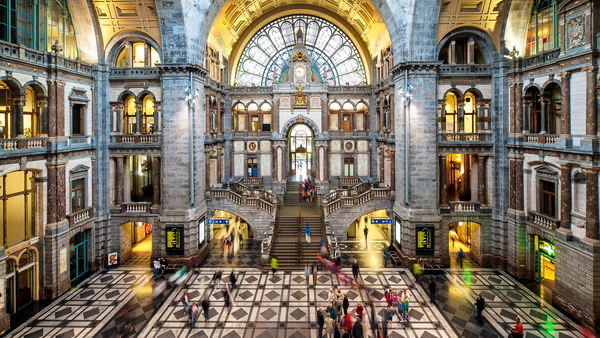 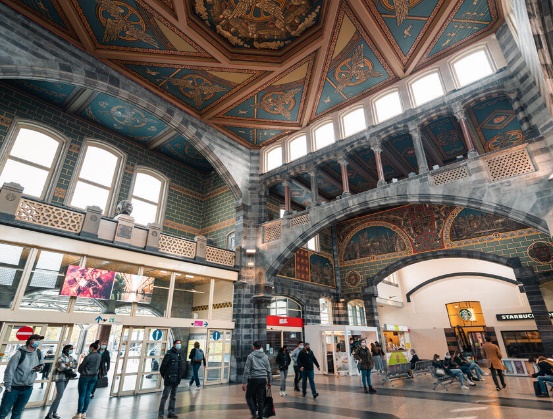 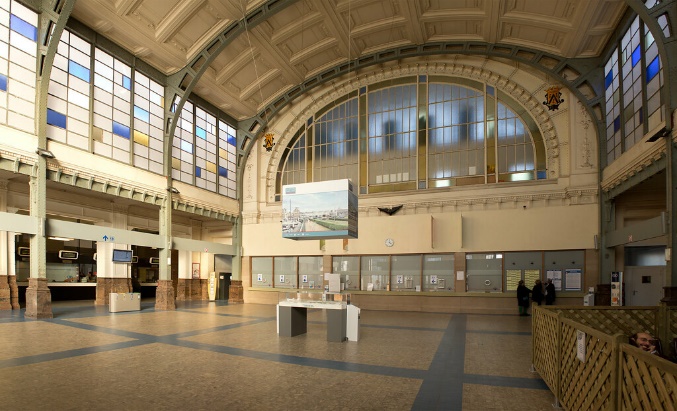 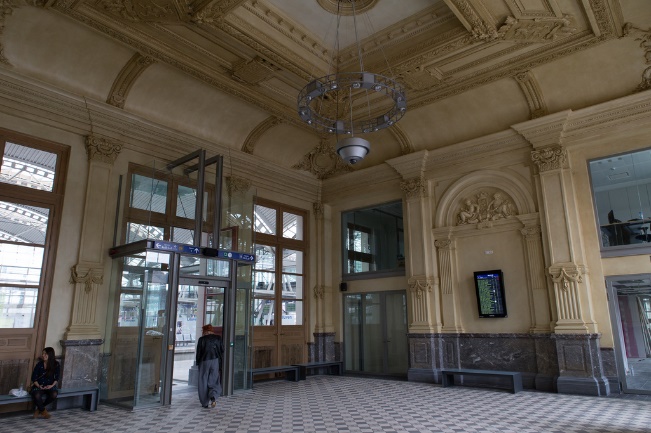 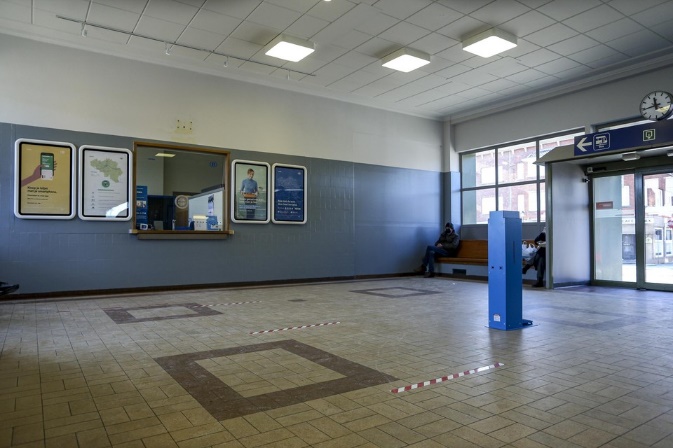 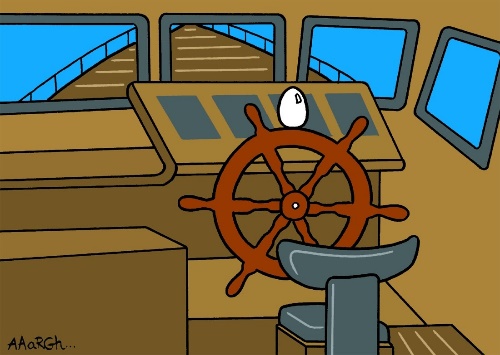 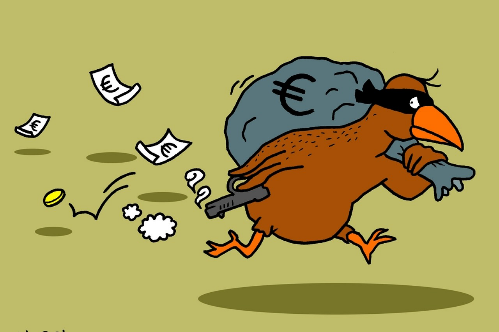 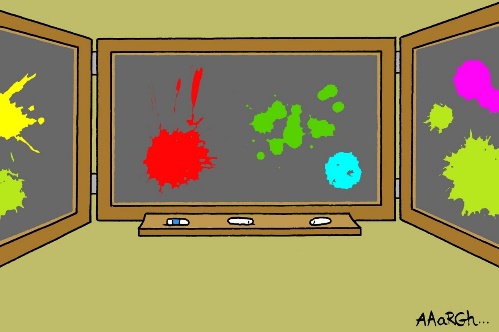 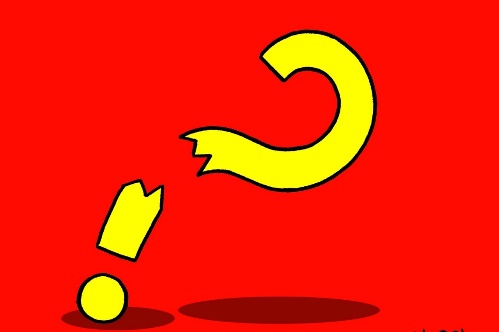 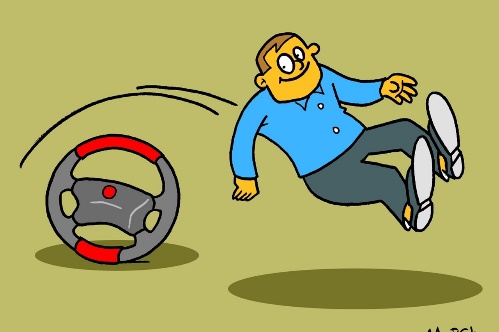 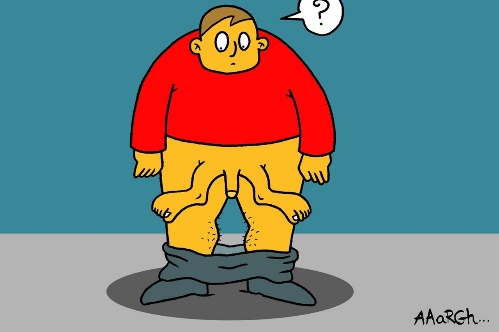 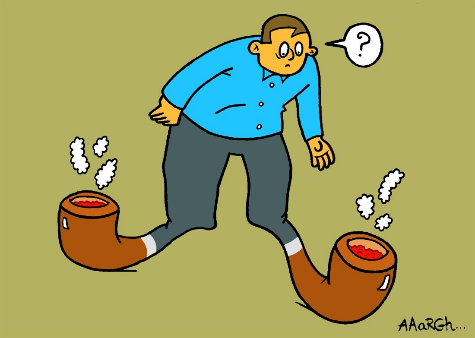 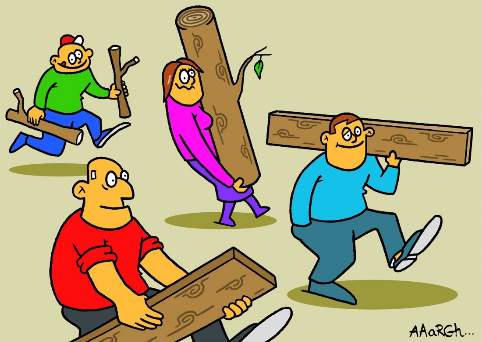 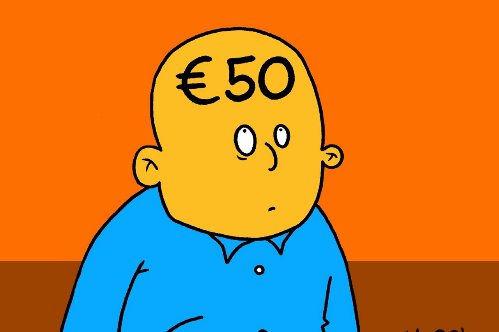 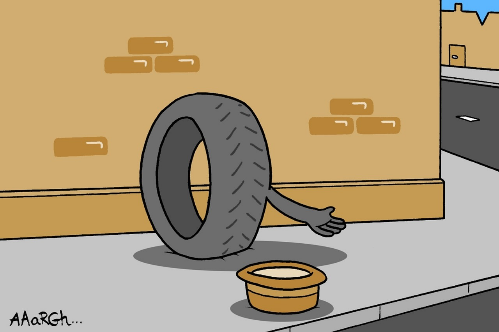 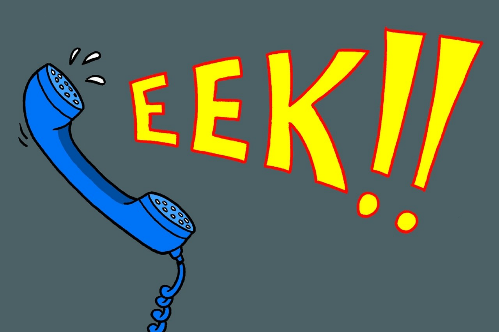 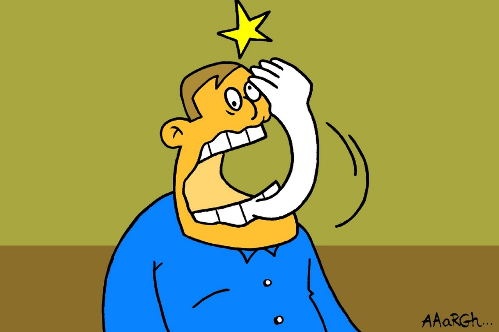 Voorzingen: Daar boven op de berg,
Nazingen: Daar boven op de berg,
Voorzingen: daar woont Sinterklaas
Nazingen: daar woont Sinterklaas
Voorzingen: Die poetst zijn tanden
Nazingen: Die poetst zijn tanden
Voorzingen: met speculaas
Nazingen: met speculaas.
Refrein:
Van je hela, hela, hela, holala, hoiHela, hela, hela, holala hoihela, hela, hela, holala, hoiHela, hela, hela, holala


Daar boven op die berg, daar woont een stier
Die geeft geen melk, maar Heineken bier
Daar boven op die berg, daar staat een hek
Daar staat op geschreven: (...) is gek!Het hondje van de slager, die heeft vies gedaan
Hij is gaan zwemmen, zonder zwembroekie aan

Toen kwam daar een agent aan, die zei bah vieze hond
mag jij wel zwemmen, in je blote kont
Daar boven op de berg, daar woont een pastoor
Die vrijt in z'n eentje, met het hele nonnenkoor
Daar boven op de berg, daar woont een nonnenkoor
Die vrijen met z'n allen, met die ene pastoorAfghanistanAlbanië AlgerijeAndorraAngolaAntigua en BarbudaArgentiniëArmeniëArubaAustraliëAzerbeidzjanBBahama'sBahreinBangladeshBarbadosBaskenlandBeierenBelgiëBelizeBeninBhutanBolivia Bosnië - HerzegovinaBotswanaBraziliëBruneiBulgarijeBurkina FasoBurundiCCambodjaCanadaCataloniëCentraal-Afrikaanse RepubliekChiliChinaColombiaComorenCongo-BrazzavilleCongo (Democratische Republiek)Costa RicaCubaCuraçaoCyprus DDenemarkenDjiboutiDominicaDominicaanse RepubliekDuitslandEEcuadorEgypteEl SalvadorEquatoriaal-GuineaEritreaEstlandEthiopiëFFijiFilipijnenFinlandFrankrijkGLGabonGambiaGeorgiëGhanaGrenadaGriekenlandGuatemalaGuineeGuinee-BissauGuyanaHHaïtiHauts-de-FranceHondurasHongarijeHongkongIIerlandIJslandIndiaIndonesiëIrakIranIsraëlItaliëIvoorkustJJamaicaJapanJemenJordaniëKKaapverdiëKameroenKazachstanKeniaKirgiziëKiribati(Iraaks) KoerdistanKoeweitKosovoKroatiëLaosLesothoLetlandLibanonLiberiaLibiëLiechtensteinLitouwenLuxemburgMMacauMadagaskarMalawiMaldivenMaleisiëMaliMaltaMarokkoMarshalleilandenMauritaniëMauritiusMexicoMicronesiëMoldaviëMonacoMongoliëMontenegroMozambiqueMyanmarNNamibiëNauruNederlandNepalNicaraguaNieuw-ZeelandNigerNigeriaNoord-IerlandNoord-KoreaNoord-Macedonië (voormalig Macedonië)Noordrijn-WestfalenNoorwegenOOegandaOekraïneOezbekistanOmanOostenrijkOost-TimorPakistanPalauPalestinaPanamaPapoea-Nieuw-GuineaParaguayPeruPolenPortugalQQatarQuébecRRoemeniëRuslandRwandaSSaint Kitts en NevisSaint LuciaSaint Vincent en de GrenadinesSaksenSalomonseilandenSamoaSan MarinoSao Tomé en PrincipeSaoedi-ArabiëSchotlandSenegalServiëSeychellenSierra LeoneSingaporeSint-MaartenSloveniëSlowakijeSoedanSomaliëSpanjeSri LankaSurinameSwazilandSyriëTadzjikistanTaiwanTanzaniaThailandTogoTongaTrinidad en TobagoTsjaadTsjechiëTunesiëTurkijeTurkmenistanTuvaluUUruguayVVanuatuVaticaanstadVenezuelaVerenigd KoninkrijkVerenigde Arabische EmiratenVerenigde StatenVietnamWWalesWestelijke SaharaWit-RuslandZZambiaZimbabweZuid-AfrikaZuid-KoreaZuid-SoedanZwedenZwitserlandNUTISDTNEAfdelingsnaamAalterAarseleAartrijkeAartselaarAchterbroekAdegemAlveringemArdooieArendonkAssenedeBalenBasseveldeBazelBeauvoordeBeekBeernemBeerst-Keiem-LekeBeerveldeBeerzelBellegemBelseleBerlaarBeselare GeluveldBeveren WaasBocholtBorsbeekBovenlokale vrijwilligersBrechtBreendonkDe PolderDentergemDestelbergenDeurneDiepenbeekDoorslaarEernegemEigenbilzenEkeEllikomElverdingeErtveldeEsen-VladsloEssen HoekEssen WildertEsseneEtikhoveGalmaardenGavereGeel ten AardGistelGitsGroot OrsmaalHaasdonkHagelstein jongensHagelstein meisjesHakendoverHalleHammeHamme St-AnnaHamont JongensHamont MeisjesHeestertHerent NeerpeltHerenthoutHobokenHoeledenHoogledeHoogstratenHoutvenneHubaIchtegemIngelmunsterIngooigemJabbekeJesserenKanegemKaprijkeKasterleeKaulilleKeerbergenKeibergKerkskenKersbeekKesseltKleine BrogelKleine SpouwenKLJ-NationaalKluizenKoekelareKoolskampKortemarkKortenakenKruibekeKruishoutemKuringenLangemarkLauwe RekkemLebbekeLedegemLeffingeLembekeLendeledeLichtaartLichterveldeLier NoordLier ZuidLinkhoutLochristi Hijfte JongensLochristi Hijfte MeisjesLoenhoutLokeren HeiendeLokeren HeirbrugLoppemLovendegemLubbeekMaarke KerkemMachelenMartenslindeMeensel-KiezegemMeerleMeersblommeMeersel DreefMeeuwen MeisjesMeldertMelseleMembruggenMerchtemMerkemMeulebekeMielen Boven AalstMillenMinderhoutMoerbeke WaasMolenbeek-WersbeekMolenbeerselMoorselMoorseleMoorsledeNazarethNeveleNieuwkerken WaasNieuwrodeNijverseelNoorderwijkNukerkeOedelemOeselgemOostende-HoutaveOosterzeleOosthamOostkampOostmalleOostnieuwkerkeOostrozebekeOpitter JongensOpitter MeisjesOplinterOppuursOpwijkOud TurnhoutOudenburgOuwegemOverbroekPassendalePeerPeer LindePelmoPeulisPittemPollinkhovePoperingePoppelProvenPulderbosPutteRavels-EelReetRiksingenRonseRuddervoordeRuiseledeRumbekeSchiplakenSchoonaardeSchoonbroekSchootSchriekSenteSinaaiSint-Gillis-WaasSint-Kruis VivenkapelleSint-LenaartsSint-Martens-LennikSint-NiklaasSleidingeStadenStekeneStokrooieStrijlandStrijtemTemse-VelleTestafdelingTeuvenTiekakewaTielenTildonkTongerloTorhoutUitkerkeUrselVeerle-HeideVeurneVissenakenVlamertingeVleterenVleugtVlezenbeek JongensVlezenbeek MeisjesVlijtingenVlimmerenVoorshovenVosbergWaanrodeWaarschootWakkerzeelWalshoutemWaltwilderWambeekWaregemWechelderzandeWeredraWervik-GeluweWetterenWichelenWiekevorstWijshagen JongensWijshagen MeisjesWijtschateWingeneWolfsdonkWortegemWortelWuustwezelZaffelareZandhovenZele CentrumZele-HeikantZepperenZichen-Zussen-BolderZivohoZoerselZomergemZondereigenZulzekeZwevezeleZwijnaarde-Zevergem